* campos obligatoriosTítulo del Proyecto *Tipo de Proyecto *Con financiamientoCon aval académicoPalabras clave * (mínimo 2 - máximo 5 separadas por punto y coma)Director del Proyecto * Nombre y Apellido *Correo electrónico institucional *Unidad Académica* Facultad de Ciencias Jurídicas y SocialesFacultad de Arquitectura, Urbanismo y DiseñoFacultad de IngenieríaFacultad de Ciencias EconómicasFacultad de Ciencias de la SaludFacultad de Ciencias MédicasETECSede *MendozaRío CuartoSan RafaelTutor *Nombre y ApellidoCorreo electrónico institucionalUnidad Académica Facultad de Ciencias Jurídicas y SocialesFacultad de Arquitectura, Urbanismo y DiseñoFacultad de IngenieríaFacultad de Ciencias EconómicasFacultad de Ciencias de la SaludFacultad de Ciencias MédicasETECSede MendozaRío CuartoSan RafaelEquipo de Investigación * Complete los datos y marque con una cruz lo que correspondaTrayectoria de la Investigación *Desarrollar sintéticamente los aspectos relevantes del desarrollo de la investigación, relevancia y alcance del tema, situación problemática detectada y ajustes al problema de investigación, entre otros aspectos del trabajo desarrollado  * (máximo 1000 palabras)Objetivo de la investigación * Enumerar los objetivos propuestos en la presentación del Proyecto de investigación y los objetivos específicos; detallar el cumplimiento alcanzado de los mismos que se verá reflejado  en los productos de la investigación. (máximo 1000 palabras)Resultados o productos de la investigación * Enumere y detalle las actividades científicas más específicas desarrolladas, presentaciones, transferencias, que se consideren relevantes, en un archivo anexo se entregarán las probanzas en formato PDF.(máximo 1000 palabras)Otros aspectos relevantes o comentarios adicionalesDetalle aspectos  que desee destacar que no contemple el informe. Indique dificultades encontradas en el desarrollo de la investigación. (máximo 500 palabras)El presente informe tiene carácter de declaración jurada_______________________________FIRMA DEL DIRECTOR________________ACLARACIÓNLa fecha de entrega es el 28 de febrero hasta las 23:00 hs. El INFORME ACADÉMICO FINAL, el ARTÍCULO CIENTÍFICO y la de GASTOS deben ser enviados a proyectos.dium@um.edu.ar en formato PDF identificando cada archivo como PIUMO 2023_apellido del director_informe finalPIUMO 2023_apellido del director_ articulo cientificoPIUMO 2023_apellido del director_rendicion de gastosApellido y nombreDirectorTutorDocente UMInvestigador UMAgregar categoríaEstudiante de GradoEstudiante de PosgradoOtra funciónOtra dependencia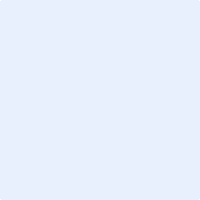 